  MEMBER RENEWAL APPLICATION:  2020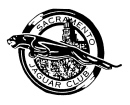 Name: _______________________________  Spouse/partner: _________________________Address: _______________________________________________City: _______________________ State: ________ Zip: ________        Phones: Cell: (_____) ___________________ Res: (_____) ___________________  	E-mail address: ________________________________________________Do you own a Jaguar? Yes/No 	                                 JCNA #______________	                   Circle response		           ( If you have been a past JCNA member or ifyou are a member of JCNA thru another club.)Do you need a new name tag? The cost is $17.50     yes/no (circle your choice)DETAILS OF JAGUAR(S) OWNED:               Year______ Type/Model_____________________ Color______________Serial #___________________________Engine size (hp/cc) __________                    Year_____ Type/Model_____________________ Color______________Serial #___________________________Engine size (hp/cc) __________Membership dues (which includes JCNA membership) are $75.00 annually and $60 for households with one family member. Add $10.00 if you pay after the 1st of the year.In accordance with SJC’s bylaws, I will supply evidence of current auto insurance upon request.Signature _________________________________________ Date ___________________Make checks payable to: Sacramento Jaguar Club and mail to: Marsha Bentley, SJC VP/Membership 101 Peregrine Road, Mokelumne Hill, CA 95245Phone: (209) 286-1626 or Cell (209) 304-1201 e-mail: bentma42@outlook.com